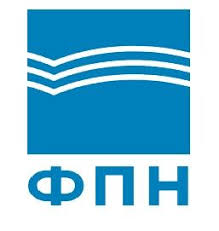 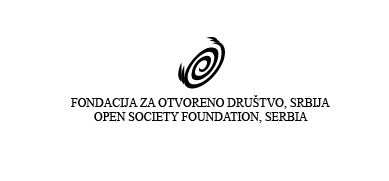 DIJALOG O IZBORIMA 2020.-okrugli sto- Fakultet političkih naukaJove Ilića 165, BeogradSlušaonica 3Petak 9. avgust 2019.Dnevni red09.00 – 09.45 Otvaranje dijaloga	- Dragan R. Simić, dekan Fakulteta političkih nauka	- Milan Antonijević, izvršni direktor Fondacije za otvoreno društvo, SrbijaPredstavnici CRTA, CeSID i Transparentnosti Srbija će predstaviti ekspertske analize posvećene problematici finansiranja izbornih kampanja. Napomena: Ovaj deo sastanka biće zatvoren za medije i javnost, dok će svi pisani materijali koje će organizacije predstavljati biti dostupne medijima i javnosti pre skupa.09.30 – 11.30 Debata o predstavljenim ekspertskim analizama i predlozima političkih stranakaModerator: Milan Antonijević, izvršni direktor FODSPanel će otvoriti prostor za razgovor o predstavljenim rešenjima. U okviru panela učesnici će imati mogućnost da daju svoje viđenje predloženog okvira i ključnih elemenata i daju predloge za njihovo unapređenje.   Napomena: Ovaj deo sastanka biće zatvoren za medije i javnost, dok će svi pisani materijali i prilozi koje političke stranke dostave organizatorima biti dostupne medijima i javnosti pre skupa..11.30 – 12.00 Izjave za medije učesnika dijaloga 